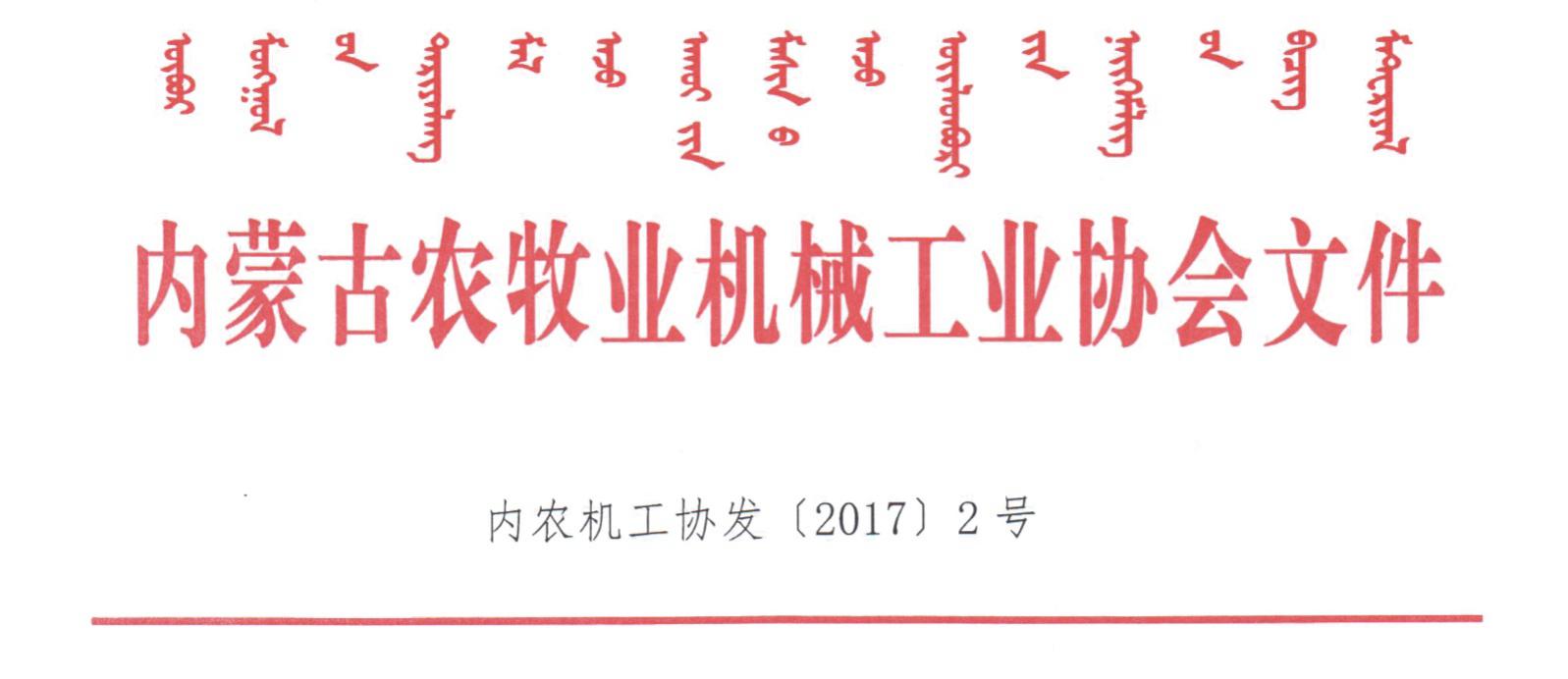 内农机工协发〔2017〕2号关于邀请参加2017年内蒙古国际畜牧业机械博览会的通知各会员单位，各农牧业机械生产企业，各相关单位：为了推进供给侧结构性改革和农牧业机械化向纵深发展，引导农牧业机械展览会进一步向专业化和国际化发展，内蒙古农牧业机械工业协会决定，“2017年内蒙古国际畜牧业机械博览会”定于2017年7月3-5日在赤峰国际会展中心举办，同期举办2017年（第五届）中国现代畜牧业暨饲草料产业发展高峰论坛，并不再使用“内蒙古(蒙东)国际农业机械博览会”名称。由协会搭建的展览平台，从2013年开始已连续成功举办了四届，初步搭建起了立足内蒙古，面向东北、西北、华北，辐射全国的农牧业机械展览、展示和交易平台，并确立了在全国农牧业机械行业的地位。真诚欢迎并邀请各有关单位积极参加2017年博览会，再次见证盛会，现将有关事项如下：一、目的和意义内蒙古农牧业资源丰富，每年粮食净调出200亿斤左右居全国第五位，畜牧存栏量居全国首位，是国家十大粮食主产省份之一，以及国家重要的草食畜牧产品加工生产基地。在十三五开局之年，内蒙古大力推进“粮改饲”“稳羊增牛”战略，打造畜牧业强区，计划每年新增青贮玉米200万亩，发展绿色、有机、高端农畜产品，提升草蓄畜牧业的品质和效益。内蒙古也是农牧业机械大市场，越来越受到国内外生产企业，尤其是国际农机巨头的关注，在土豆机械、玉米机械、青饲料机械、苜蓿机械领域，内蒙古聚集了全世界最尖端的产品，日益受到国内外顶端生产商的瞩目。本届博览会将突出畜牧业机械产品和技术，包括：行业重大科技项目、重大成果和示范工程；国内外先进的农牧业机械技术和产品、企事业单位新产品和新形象。这是一次广大企业展示成果、拓展市场、推介产品的盛会，也是提升品牌知名度、美誉度和影响力的平台。二、组织机构主办单位：内蒙古农牧业机械工业协会承办单位：内蒙古农机宝农业科技有限公司支持单位：中国农机学会畜牧机械分会、中国农机工业协会拖拉机分会、中国农业科学院草原研究所、中国农业机械化科学研究院呼和浩特分院战略合作单位：国家牧草产业技术体系，国家饲草料生产科技创新联盟，内蒙古12个盟市农机推广部门，内蒙古自治区农牧业机械经销商战略联盟三、时间地点时间：2017年7月3-5日地点：赤峰市国际会展中心（地址：赤峰市新城区玉龙大街与宝山路交汇处）展期安排：布展：7月1-2日，8:00-17:30，7月2日布展时间可延长至19：30分。展期：7月3-5日，8:30-16:30撤展：7月6日，8:30-15:00四、同期重点配套活动（详情另行通知）1、2017年（第五届）中国现代畜牧业暨饲草料产业发展高峰论坛：由中国农机化学会畜牧分会、中国农业科学院草原研究所和内蒙古农牧业机械工业协会联合主办，邀请业界权威专家，围绕畜牧业可持续发展，国家草饲产业技术体系，畜牧业机械化、信息化和转型升级，畜产品安全等议题分享智慧，奉献一场国内最高规格的行业盛会。2、国家牧草产业技术体系、国家饲草料生产科技创新联盟、中国农机化学会畜牧分会、全国农机标委会畜牧机械分技术委员会将分别举办行业专题会议。3、新常态下国家农机购置补贴政策发展方向。4、全区畜牧业机械化座谈会暨现场演示会。5、生产企业、经销商与旗县农机大户供需洽谈。6、金融保险机构“三农”信贷产品推介会。五、参展产品1、动力机械：拖拉机及其配套农机具、柴油机、发电机组、新能源装备，等等。2、收获及茎秆收集处理机械：青饲料收获机、青饲料收获机械、牧草收割机、玉米收获机械、葵花收获机械、打瓜机、割草机、翻晒机、搂草机、压扁机、打（压）捆机、圆草捆包膜机、秸秆粉碎还田机、高干作物割晒机、茎秆收割机、平茬机，等等。3、饲料（草）加工机械设备：铡草机、青贮切碎机、揉丝机、压块机、饲料（草）粉碎机、饲料混合机、饲料破碎机、青贮饲料取料机、饲料打浆机、颗粒饲料压制机、饲料制备（搅拌）机、饲料膨化机、饲料加工成套设备。4、饲喂养及畜产品采集加工机械：孵化机、喂料机、送料机、饮水装备、清粪机、消毒机、药浴机、畜禽精准化饲养设备、粪污固液分离机、粪污水处理设备、挤奶机、剪羊毛机、贮奶（冷藏）罐，等等。5、排灌机械及水利施工机械：农用水泵、滴灌喷灌设备、排灌工程设备及各类专用机械，挖掘机、装载机、平地机，等等。6、耕整播机械：整地机械、播种机械、植保机械、施肥机械、农产品初加工机械、种子加工设备、运输机械，粮油及农副食品加工机械、果蔬加工机械、保鲜及运输储藏设备，等等。7、农机零部件：齿轮、刀具、链条、轴承、橡胶件、轮胎、各类总成等、维修设备、工具、智能电子设备，控制设备，等等。六、展位类别和展区规划（一）展位类别对各类型展位说明如下：1、A类特装展位有144和288平方米两种规格，必须进行特装搭建，否则不予预留。特装搭建可以联系指定搭建商，自行联系搭建商必须与主办单位签订安全协议，办理进场手续，装修搭建费用由参展商自理。2、B类和C类仅提供桌椅，A类特装展位桌椅由搭建商统一提供，主办单位不予提供。3、所有类型展位均费用包括：场地费、会刊制作费、清洁费、保安费、代表证；标准展位费用还包括：三面围板、门楣、两只射灯、一个电源插座（220V/15A）、一桌两椅及地毯等。（二）展区规划根据本届博览会的宗旨，充分利用室外展区，计划布置并突出以下概念展区。WⅠ-综合类特装展区（A类），WⅡ-青贮、打捆及拖拉机展区（B类），WⅢ-玉米收和植保机械展区（A类、B类），WⅣ-耕整播机械展区（B类）,WⅤ-饲喂、牧草收获机械和其它机械展区（B类），WⅥ-小型演示区域。七、广告类别和报价八、宣传推广拟邀请行业和地方知名媒体做好博览会全程宣传报道，提高信息传播力。农民日报、中国农机化导报、中国县域经济报、中国农垦报、中国农机化信息网、农业机械杂志、农机市场杂志、农机质量与监督杂志、中国农垦杂志、中国农机推广网、河北农机杂志、江苏农机化杂志、新疆农机化杂志、湖北农机化杂志、现代化农业杂志、农业科技与装备杂志、农业开发与装备杂志、农业技术与装备杂志、南方农机杂志、内蒙古农牧业机械化信息网。等等。内蒙古日报、内蒙古电视台、赤峰电视台、赤峰人民广播电台（综合广播和交通广播）、赤峰电视台、赤峰日报、红山晚报。九、观众邀请1、政府渠道：本界博览会确定为内蒙古农牧机械行业的年度工作会议，行业主管部门将在展会期间安排若干专题性会议，研讨若干涉及全局性的工作。届时，行业协会、国际农机组织、农机推广部门、经销商、科研院校将到会观摩交流洽谈合作。2、专业观众：协会经过4年建设，掌握全区600多家经销商企业、2000多家合作社、以及5000多家种植大户数据（农机质量调查数据）。目前已在区内、区外组织专好业观众，针对种植大户、农机合作社以及农机大市场的经销商，展会期间开通多条大巴线路，专人集中组织，免费接送，观摩、洽谈采购。3、演示推介会：作为配套活动，承办单位农机宝网将在展会期间组织几场专题演示会，把产品展示、作业演示、交流观摩、洽谈交易有机结合起来。4、加大宣传力度：2017年农机宝网春耕节，六个盟市的六场演示会期间举办专场新闻发布会；印刷30万份参观请柬、门票，派发至各地农机市场，邀请参观、洽谈、采购；巨幅广告辐射至农机市场、特色乡镇、繁华街道。区外重点集聚区举办专题沟通会议。十、参展程序1、选展位和广告。A.与主办方沟通，报名选择意向展位（见附件2：博览会展位全图）；B.选广告（见本通知第七条）。C.填写《展商报名表》（见附件1）。展位分配原则：先申请、先付款、先安排。2、办理参展报名手续。将附件1《展商报名表》原件签字加盖公章后转PDF或扫描，电邮或传真至主办单位，标志着完成了展位预定和报名手续。3、办理汇款手续。在2个工作日内，将附件一确认的全部费用，一次性由银行汇至主办单位指定账号，并及时将汇款凭证传真至主办单位以便核查；展位及广告的最终确认以款到日期为准，过期不付款者，则预定的展位不再保留（汇款请注明“展览费”字）。收款单位：内蒙古农牧业机械工业协会开户银行：中国工商银行股份有限公司呼和浩特嘉林小区支行银行账号：06020034090249172804、签订参展协议。《参展协议》及其附件，主办方将以邮件形式发送联系人邮箱，请打印一式两份，签字盖章快递至主办方。如有余款，请按要求尽快办理。5、提交材料。A.有效期内《营业执照》复印件，B.附件2：参展商工作人员一览表。以上两份材料请于5月1日前快递寄回。C.附件3：参展商展示展销产品登记表（会刊免费刊登），请于6月1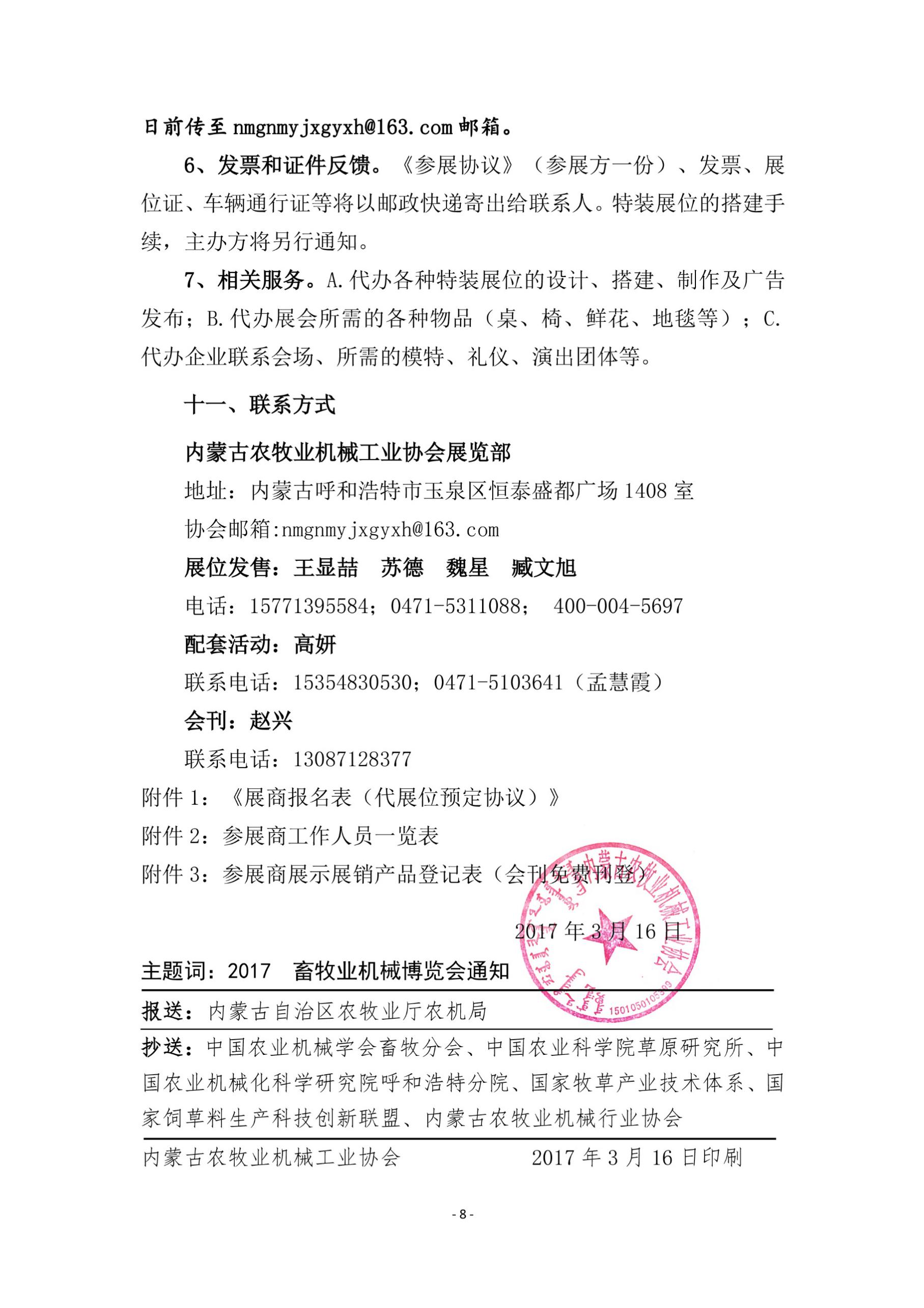 附件1：展商报名表（展位预定协议）附件2：参展商工作人员一览表（制作证件使用）附件3：参展商展示展销产品登记表（会刊有选择免费刊登）展位类别展位类别展区规格价格A类特装展位室外144m²起240元/m²B类净地室外5×7m6000元/个C类配件展位室外一桌两椅1200元/套序号广告类别位置说明印刷形式规格（宽×高）报价一印刷类1会刊广告封面四色21×28.5cm￥260001会刊广告封底四色21×28.5cm￥180001会刊广告封面拉页四色40×28.5cm￥240001会刊广告封二/三四色21×28.5cm￥6000 1会刊广告目录前插页四色21×28.5cm￥100001会刊广告彩色内插页四色21×28.5cm￥3800 1会刊广告黑白内文单色21×28.5cm免费2展会证件（包括：展商证/工作证/贵宾证/观众证/记者证）证件背面+挂绳四色+单色7cm×10cm￥5000/万套3参观券背面四色21cm×9cm￥5000/万个4资料袋（长×宽×厚）单面单色印刷34×26×9cm￥8000/万个二现场喷绘类5开幕式主题背景彩色6广告方柱（4面）室外彩色1×4m￥3000/个7氦气球+条幅室外彩色直径3.0m￥3800元/个/展期8彩虹门（跨度）室外12-15m￥3800/个/展期9条幅室外建筑物彩色20×0.8m￥500/条10喷绘（室外）室外彩色6×4m￥50000/个11刀旗室外彩色120×80cm20/面12喷绘（室内）室内彩色6×4m￥30000/个13展厅吊旗室内彩色20×26cm￥3000/个14指路牌（包括：地毯指路标识）室内+室外彩色20×26cm￥1000/个三其它类15现场广播音频免费16现场LED屏视频播放视频￥8000/个/展期单位名称地址邮编法人代表姓名姓名手机手机手机手机E-mailE-mail法人代表联系人信息姓名姓名公司部门公司部门公司部门职务手机手机联系人信息联系人信息联系人信息E-mailE-mail电话主营产品确定展位展区展位类别展位类别展位号展位号展位号费用（RMB）费用（RMB）确定展位确定展位确定展位会刊广告会刊广告现场广告现场广告合计费用大写：大写：大写：大写：大写：大写：收款单位：内蒙古农牧业机械工业协会开户银行：中国工商银行股份有限公司呼和浩特嘉林小区支行银行账号：0602003409024917280收款单位：内蒙古农牧业机械工业协会开户银行：中国工商银行股份有限公司呼和浩特嘉林小区支行银行账号：0602003409024917280收款单位：内蒙古农牧业机械工业协会开户银行：中国工商银行股份有限公司呼和浩特嘉林小区支行银行账号：0602003409024917280收款单位：内蒙古农牧业机械工业协会开户银行：中国工商银行股份有限公司呼和浩特嘉林小区支行银行账号：0602003409024917280收款单位：内蒙古农牧业机械工业协会开户银行：中国工商银行股份有限公司呼和浩特嘉林小区支行银行账号：0602003409024917280请将参展所需全部款项二日内汇入主办单位指定帐户, 并请即时传真汇款底单,以便核查，否则展位不予保留。付款日期：2017年月日请将参展所需全部款项二日内汇入主办单位指定帐户, 并请即时传真汇款底单,以便核查，否则展位不予保留。付款日期：2017年月日请将参展所需全部款项二日内汇入主办单位指定帐户, 并请即时传真汇款底单,以便核查，否则展位不予保留。付款日期：2017年月日请将参展所需全部款项二日内汇入主办单位指定帐户, 并请即时传真汇款底单,以便核查，否则展位不予保留。付款日期：2017年月日参展单位负责人签字年月日参展单位负责人签字年月日参展单位负责人签字年月日参展单位负责人签字年月日参展单位负责人签字年月日参展单位（公章）参展单位（公章）参展单位（公章）参展单位（公章）序号姓名工作部门职务手机电话（带区号）E-mail12345678910企业名称企业名称logologologo像素不低于×××px，请单独发邮箱像素不低于×××px，请单独发邮箱像素不低于×××px，请单独发邮箱通信地址通信地址邮编邮编邮编联 系 人联 系 人部门部门职务职务职务电话电话传真传真E-mailE-mailE-mail以下资料编辑《会刊》用，请提交电子稿，如空间不够，请按格式自行增页。以下资料编辑《会刊》用，请提交电子稿，如空间不够，请按格式自行增页。以下资料编辑《会刊》用，请提交电子稿，如空间不够，请按格式自行增页。以下资料编辑《会刊》用，请提交电子稿，如空间不够，请按格式自行增页。以下资料编辑《会刊》用，请提交电子稿，如空间不够，请按格式自行增页。以下资料编辑《会刊》用，请提交电子稿，如空间不够，请按格式自行增页。以下资料编辑《会刊》用，请提交电子稿，如空间不够，请按格式自行增页。以下资料编辑《会刊》用，请提交电子稿，如空间不够，请按格式自行增页。以下资料编辑《会刊》用，请提交电子稿，如空间不够，请按格式自行增页。以下资料编辑《会刊》用，请提交电子稿，如空间不够，请按格式自行增页。以下资料编辑《会刊》用，请提交电子稿，如空间不够，请按格式自行增页。以下资料编辑《会刊》用，请提交电子稿，如空间不够，请按格式自行增页。以下资料编辑《会刊》用，请提交电子稿，如空间不够，请按格式自行增页。以下资料编辑《会刊》用，请提交电子稿，如空间不够，请按格式自行增页。以下资料编辑《会刊》用，请提交电子稿，如空间不够，请按格式自行增页。一一企业介绍（500字）企业介绍（500字）企业介绍（500字）企业介绍（500字）企业介绍（500字）企业介绍（500字）企业介绍（500字）企业介绍（500字）企业介绍（500字）企业介绍（500字）企业介绍（500字）企业介绍（500字）企业介绍（500字）二参展产品汇总表参展产品汇总表参展产品汇总表参展产品汇总表参展产品汇总表参展产品汇总表参展产品汇总表参展产品汇总表参展产品汇总表参展产品汇总表参展产品汇总表参展产品汇总表参展产品汇总表参展产品汇总表序号产品名称产品名称产品名称产品名称产品名称产品名称产品名称商标商标商标规格型号规格型号规格型号规格型号123456789三三三产品介绍（限3个产品）产品介绍（限3个产品）产品介绍（限3个产品）产品介绍（限3个产品）产品介绍（限3个产品）产品介绍（限3个产品）产品介绍（限3个产品）产品介绍（限3个产品）产品介绍（限3个产品）产品介绍（限3个产品）产品介绍（限3个产品）产品介绍（限3个产品）A产品名称A产品名称A产品名称产品图片基本参数基本参数基本参数JPG格式，文件名=产品名称，打包发邮箱。主要特点主要特点主要特点B产品名称B产品名称B产品名称产品图片基本参数基本参数基本参数JPG格式，文件名=产品名称，打包发邮箱。主要特点主要特点主要特点C产品名称C产品名称C产品名称产品图片基本参数基本参数基本参数JPG格式，文件名=产品名称，打包发邮箱。主要特点主要特点主要特点市场部经理市场部经理市场部经理手机手机E-mailE-mailE-mail片区经理片区经理片区经理手机手机E-mailE-mailE-mail服务热线服务热线服务热线填表说明填表说明填表说明本表格用于制作《会刊》，请提供电子稿，请于2017年6月1日前发邮件至nmgnmyjxgyxh@163.com，联系人：赵兴，电话：13087128377本表格用于制作《会刊》，请提供电子稿，请于2017年6月1日前发邮件至nmgnmyjxgyxh@163.com，联系人：赵兴，电话：13087128377本表格用于制作《会刊》，请提供电子稿，请于2017年6月1日前发邮件至nmgnmyjxgyxh@163.com，联系人：赵兴，电话：13087128377本表格用于制作《会刊》，请提供电子稿，请于2017年6月1日前发邮件至nmgnmyjxgyxh@163.com，联系人：赵兴，电话：13087128377本表格用于制作《会刊》，请提供电子稿，请于2017年6月1日前发邮件至nmgnmyjxgyxh@163.com，联系人：赵兴，电话：13087128377本表格用于制作《会刊》，请提供电子稿，请于2017年6月1日前发邮件至nmgnmyjxgyxh@163.com，联系人：赵兴，电话：13087128377本表格用于制作《会刊》，请提供电子稿，请于2017年6月1日前发邮件至nmgnmyjxgyxh@163.com，联系人：赵兴，电话：13087128377本表格用于制作《会刊》，请提供电子稿，请于2017年6月1日前发邮件至nmgnmyjxgyxh@163.com，联系人：赵兴，电话：13087128377本表格用于制作《会刊》，请提供电子稿，请于2017年6月1日前发邮件至nmgnmyjxgyxh@163.com，联系人：赵兴，电话：13087128377本表格用于制作《会刊》，请提供电子稿，请于2017年6月1日前发邮件至nmgnmyjxgyxh@163.com，联系人：赵兴，电话：13087128377本表格用于制作《会刊》，请提供电子稿，请于2017年6月1日前发邮件至nmgnmyjxgyxh@163.com，联系人：赵兴，电话：13087128377本表格用于制作《会刊》，请提供电子稿，请于2017年6月1日前发邮件至nmgnmyjxgyxh@163.com，联系人：赵兴，电话：13087128377